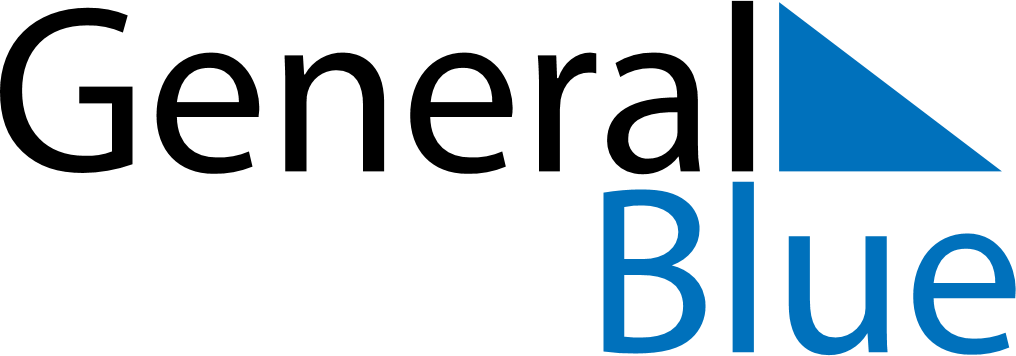 July 2024July 2024July 2024July 2024July 2024July 2024Turenki, Kanta-Haeme, FinlandTurenki, Kanta-Haeme, FinlandTurenki, Kanta-Haeme, FinlandTurenki, Kanta-Haeme, FinlandTurenki, Kanta-Haeme, FinlandTurenki, Kanta-Haeme, FinlandSunday Monday Tuesday Wednesday Thursday Friday Saturday 1 2 3 4 5 6 Sunrise: 3:53 AM Sunset: 10:57 PM Daylight: 19 hours and 4 minutes. Sunrise: 3:54 AM Sunset: 10:56 PM Daylight: 19 hours and 2 minutes. Sunrise: 3:55 AM Sunset: 10:55 PM Daylight: 18 hours and 59 minutes. Sunrise: 3:57 AM Sunset: 10:54 PM Daylight: 18 hours and 57 minutes. Sunrise: 3:58 AM Sunset: 10:53 PM Daylight: 18 hours and 54 minutes. Sunrise: 4:00 AM Sunset: 10:52 PM Daylight: 18 hours and 52 minutes. 7 8 9 10 11 12 13 Sunrise: 4:01 AM Sunset: 10:51 PM Daylight: 18 hours and 49 minutes. Sunrise: 4:03 AM Sunset: 10:49 PM Daylight: 18 hours and 46 minutes. Sunrise: 4:05 AM Sunset: 10:48 PM Daylight: 18 hours and 43 minutes. Sunrise: 4:06 AM Sunset: 10:46 PM Daylight: 18 hours and 39 minutes. Sunrise: 4:08 AM Sunset: 10:45 PM Daylight: 18 hours and 36 minutes. Sunrise: 4:10 AM Sunset: 10:43 PM Daylight: 18 hours and 32 minutes. Sunrise: 4:12 AM Sunset: 10:41 PM Daylight: 18 hours and 29 minutes. 14 15 16 17 18 19 20 Sunrise: 4:14 AM Sunset: 10:40 PM Daylight: 18 hours and 25 minutes. Sunrise: 4:16 AM Sunset: 10:38 PM Daylight: 18 hours and 21 minutes. Sunrise: 4:18 AM Sunset: 10:36 PM Daylight: 18 hours and 17 minutes. Sunrise: 4:20 AM Sunset: 10:34 PM Daylight: 18 hours and 13 minutes. Sunrise: 4:23 AM Sunset: 10:32 PM Daylight: 18 hours and 9 minutes. Sunrise: 4:25 AM Sunset: 10:30 PM Daylight: 18 hours and 4 minutes. Sunrise: 4:27 AM Sunset: 10:28 PM Daylight: 18 hours and 0 minutes. 21 22 23 24 25 26 27 Sunrise: 4:29 AM Sunset: 10:25 PM Daylight: 17 hours and 56 minutes. Sunrise: 4:32 AM Sunset: 10:23 PM Daylight: 17 hours and 51 minutes. Sunrise: 4:34 AM Sunset: 10:21 PM Daylight: 17 hours and 46 minutes. Sunrise: 4:36 AM Sunset: 10:19 PM Daylight: 17 hours and 42 minutes. Sunrise: 4:39 AM Sunset: 10:16 PM Daylight: 17 hours and 37 minutes. Sunrise: 4:41 AM Sunset: 10:14 PM Daylight: 17 hours and 32 minutes. Sunrise: 4:44 AM Sunset: 10:11 PM Daylight: 17 hours and 27 minutes. 28 29 30 31 Sunrise: 4:46 AM Sunset: 10:09 PM Daylight: 17 hours and 22 minutes. Sunrise: 4:49 AM Sunset: 10:06 PM Daylight: 17 hours and 17 minutes. Sunrise: 4:51 AM Sunset: 10:04 PM Daylight: 17 hours and 12 minutes. Sunrise: 4:53 AM Sunset: 10:01 PM Daylight: 17 hours and 7 minutes. 